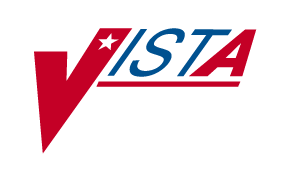 Inpatient MedicationsPSJ*5*175PSJ*5*160 (released 3/29/2007)RELEASE NOTES October 2007				   Department of Veterans Affairs Health Systems Design & DevelopmentTable of Contents1	Introduction	11.1	Patch PSJ*5*175 – Duplicate Order Check Modifications	11.2	Patch PSJ*5*160 – Modifications for Remote Allergies	12	Duplicate Order Check Enhancements	22.1	Outpatient Duplicate Orders	22.2	Inpatient Duplicate Orders	22.3	Discontinuing Duplicate Inpatient Orders	42.3.1	Exiting the Order Process	43	Modifications for Remote Allergies	5(This page included for two-sided copying.)IntroductionThis document provides a brief description of the enhanced features of the Duplicate Order Check Modifications and Modifications for Remote Allergies projects. These Release Notes address Inpatient Medications patches PSJ*5*175 and PSJ*5*160, respectively.Patch PSJ*5*175 – Duplicate Order Check ModificationsPatch PSJ*5*175 changes Order Check to allow users to select for discontinuation any duplicate Inpatient orders found. The Outpatient Pharmacy medication-related order checks are grouped together on the first screen as information only, and Inpatient Medications order checks are displayed in a numbered list. Results from both Duplicate Drug and Duplicate Drug Class order checks are displayed together. The user is prompted to select which, if any, of the listed duplicate orders should be discontinued. The user may choose to select none, thus leaving all orders intact.Duplicate order checks are performed on the following order processes:Entering a New Medication OrderSelecting an Existing Medication OrderFinishing a Medication OrderRenewing a Medication OrderOrder Set EntryPatch PSJ*5*160 – Modifications for Remote AllergiesPatch PSJ*5*160 provides the following functionality:Order checks for remote allergies using VA Drug Class now include all remote allergies.Order checks for Analgesics match only against the specific class. For example, CN101 matches only to CN101, not to CN102 also, as was previously the case.The check for remote data availability is now performed when entering the patient’s chart, not on each order, as was previously the case.The list of remote allergies has been added to the Patient Information screen. If a patient has the same allergy information from several remote sites, it will only be listed once.(This page included for two-sided copying.)Duplicate Order Check EnhancementsThe enhancements to Outpatient and Inpatient Duplicate Order Check displays provided in Patch PSJ*5*175, as seen in the screen capture on page 4, are described in the following sections.Outpatient Duplicate OrdersOutpatient duplicate order check results display together on the first screen before all other order check information. These results are displayed for informational purposes only. The header for Outpatient duplicate orders reads as follows:The patient has the following Outpatient order(s):Inpatient Duplicate OrdersDuplicate drug and duplicate drug class Inpatient orders display together in a numbered sequence. The user selects from the numbered sequence the order(s) to be discontinued, if any. The header for Inpatient duplicate orders reads as follows:This patient is already receiving the following INPATIENT order(s) for the same drug or in the same drug class as WARFARIN SOD. 50MG COMB. PACK.:After the user has discontinued an order, if any duplicate Inpatient orders remain, they are displayed again in a numbered list. The following header is displayed:Now, this patient is already receiving the following INPATIENT order(s) for the same drug or in the same drug class as WARFARIN SOD. 50MG COMB. PACK.:This cycle repeats until there are no more duplicate Inpatient orders or until the user indicates there are no more duplicate Inpatient orders they wish to discontinue.Example: Duplicate Order Entry ScreenUnit Dose Order Entry         Jun 27, 2006@16:08:46          Page:    1 of    1 PSJPATIENT,ONE                    Ward: 7B                             A    PID: 666-666-1234           Room-Bed:               Ht(cm): ______ (________)   DOB: --/--/70 (35)                                  Wt(kg): ______ (________)   Sex: MALE                                     Admitted: 03/08/06    Dx: SICK                             Last transferred: ********-------------------------------------------------------------------------------                                                                                Select DRUG: warf    Lookup: DRUG  GENERIC NAME     1   WARFARIN 2MG TABS           BL110                2   WARFARIN SOD. 50MG COMB.PACK.           BL110                3   WARFARIN SODIUM 5MG S.T.           BL110           CHOOSE 1-3: 2  WARFARIN SOD. 50MG COMB.PACK.         BL110  The patient has the following Outpatient order(s):-------------------------------------------------------------------------------                  Rx #: 300410         ASPIRIN BUFFERED 325MG TAB                Status: Active                          Issued: 06/08/06                   SIG: TAKE TWO TABLETS BY MOUTH AFTER MEALS TAKE THESE                         AFTER YOU GET HOME                   QTY: 100                       # of refills: 0              Provider: PSOPROVIDER,ONE      Refills remaining: 0                                                Last filled on: 06/08/06                                                   Days Supply: 90-------------------------------------------------------------------------------This patient is receiving the following medication that has an interactionwith WARFARIN SOD. 50MG COMB.PACK.:        ASPIRIN TAB,EC                           C  06/19  07/03  A          Give: 324MG  Q4HThis patient is already receiving the following INPATIENT order(s) for the same drug or in the same drug class as WARFARIN SOD. 50MG COMB.PACK.:1.      WARFARIN TAB                             C  06/27  07/03  A          Give: 2MG  Q6H                         PSJProvider, One2.      WARFARIN TAB                             C  06/27  07/03  A          Give: 2MG  Q2H                         PSJProvider, TwoDo you wish to continue with the current order? YES// yes  YESDo you wish to DISCONTINUE any of the listed orders? NO// YChoose for DISCONTINUE 1-2: 1NATURE OF ORDER: (TBD)// <cr>REQUESTING PROVIDER:  PSJProvider, One              P1O------------------screen continues on next page------------------Now, this patient is already receiving the following INPATIENT order(s) for the same drug or drug class as WARFARIN SOD. 50MG COMB.PACK.:1.      WARFARIN TAB                             C  06/27  07/03  A          Give: 2MG  Q2H                         PSJProvider, TwoDo you wish to DISCONTINUE any of the listed orders? NO// <cr>          NOThere is a CRITICAL interaction, you must enter an intervention log to continueDo you wish to log an intervention? NO// yes  YESNow creating Pharmacy InterventionPROVIDER: PSJPROVIDER,ONE             RR   SYSTEMS ANALYSTRECOMMENDATION: no change Discontinuing Duplicate Inpatient OrdersWhen duplicate Inpatient orders are found, the following prompt is presented after each display or redisplay of a numbered list:Do you wish to DISCONTINUE any of the listed orders?  NO//Note:	If the user selects the default of NO, the order process continues. If the user enters YES to the DISCONTINUE prompt, the following prompt is presented to allow selecting orders:Choose for DISCONTINUE 1-N:Note:	N represents the highest numbered duplicate order in the numbered list. Exiting the Order ProcessWhen duplicate Inpatient orders have been found, the following prompt is displayed after the first numbered list of duplicate Inpatient orders:Do you wish to continue with the current order?  YES//Note:	The wording of this existing prompt has been slightly modified. Also, the current default of NO has been changed to YES.Each time a user chooses to discontinue an Inpatient duplicate order(s), a prompt is presented to enter a value for NATURE OF ORDER. This value applies to all of those orders just selected to be discontinued.Also, each time a user chooses to discontinue an Inpatient duplicate order(s), a prompt is presented to enter a value for Requesting PROVIDER. This value applies to all of those orders just selected to be discontinued.(This page included for two-sided copying.)Modifications for Remote AllergiesThe modifications to Remote Allergies now provides a list of remote allergies on the Patient Information screen. Note:	If a patient has the same allergy information from several remote sites, it will only be listed once. Patient Information           Feb 01, 2007@20:25:28          Page:    1 of    1 PSJCRUMLEY,TEST                   Ward: 7B                             A    PID: 666-00-0737           Room-Bed:               Ht(cm): ______ (________)   DOB: 01/01/51 (56)                                 Wt(kg): ______ (________)   Sex: FEMALE                                   Admitted: 05/22/06    Dx: SICK                             Last transferred: ********Allergies - Verified: PENICILLIN                                                        Non-Verified:                                                                         Remote: PENICILLIN, SOYBEAN   Adverse Reactions:                                                            Inpatient Narrative:                                                           Outpatient Narrative:                                                                     Enter ?? for more actions                                             PU Patient Record Update                NO New Order EntryDA Detailed Allergy/ADR List            IN Intervention MenuVP View ProfileSelect Action: View Profile//(This page included for two-sided copying.)